Kennst du jemanden, der Informationen und Unterstützung rund um diese Fragen braucht?Ты знаешь кого-то, кому нужна поддержка и информация по вопросам?Чи знаєте ви когось, хто потребує інформації та підтримки з наступних питань?HIVHepatitisSubstitution (OST).ВИЧГепатитЗаместительная терапия (OЗТ).ВІЛГепатитиЗамісна терапія (ОЗТ).Wir sind für diese Fragen da. 
Wir unterstützen auf:Мы здесь для решения этих вопросов.Мы оказываем поддержку в:Ми тут для вирішення цих питань.
Ми надаємо підтримку :DeutschEnglischНемецкийАнглийский языкНімецькоюАнглійськоюIhr könnt anrufen unter: 
0451 72551Erreichbarkeit:
Montag:10-13h
Dienstag:10-13h
Mittwoch:/Donnerstag: 10-13h und 18-20h
Freitag:10-13hВы можете позвонить нам по тел: 
0451 72551доступность:
Пн:10-13h
Вт:10-13
Ср: /
Чт:10-13 /18-20h
Пт:10-13hВи можете зателефонувати нам за тел: 0451 72551Доступність 
Пн:10-13h
Вт:10-13h
Ср: /
Чт:10-13h / 18-20h
Пт:10-13h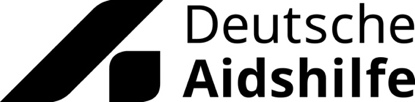 